ТЕЛЕФОНЫ ОКАЗАНИЯ ПОМОЩИ ДЕТЯМ. ТЕЛЕФОН 02, МТС 102,  Мегафон 020 , Ростелеком  102 или 020, Билайн 102, Tele2 102.ЕДИНАЯ СЛУЖБА СПАСЕНИЯ 112ЕДИНЫЙ ТЕЛЕФОН ДОВЕРИЯ 8 (800-20000-122) - (звонок бесплатный, анонимный)СЛУЖБА ЭКСТРЕННОГО РЕАГИРОВАНИЯ 24-22-00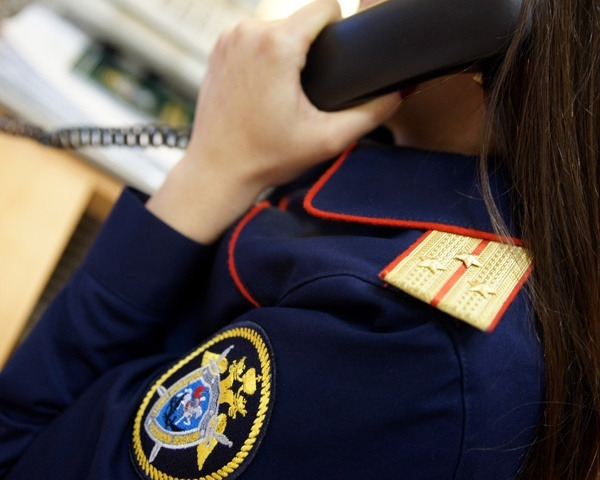 ТЕЛЕФОНЫ ОКАЗАНИЯ ПОМОЩИ ДЕТЯМ. 25-58-48 – комиссия по делам несовершеннолетних и защите их прав.25-00-34 – отдел по опеке, попечительству и охране прав детства.22-66-41 – комитет по образованию.25-26-96 – управления социальной защиты населения.39-96-50 – УВД г.Тобольска.39-96-74, 39-96-15 – МОБ (участковые).27-78-09 – центр занятости населения.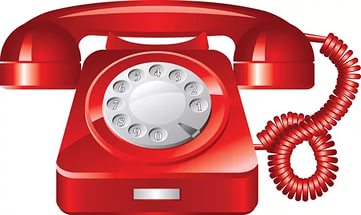 